    中国联合网络通信有限公司哈尔滨市分公司综合业务受理单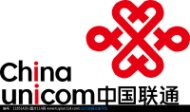                                                           年     月     日电话号码：用户名称：联 系 人：联系电话：办理业务名称：                                用户签字（盖章）身份证复印件粘贴处稽核人员：                        稽核结果：                    稽核时间：                        客服热线：10010 充值专线：10011登陆中国联通网上营业厅www.10010.com查询、交费、办业务，方便又实惠